Πρόγραμμα Μεταπτυχιακών ΣπουδώνMaster of Science								«Κοινωνική Ψυχιατρική»,Κ.Ε 80218 / 82312		 	Social Psychiatry”CODE: 80218/ 82312Διευθύντρια - Επιστημονική Υπεύθυνος: Μαρία Σαμακουρή,                            Course Director: Maria SamakouriΚαθηγήτρια Ψυχιατρικής	                                                                                  Professor of PsychiatryΒΑΘΜΟΛΟΓΙΟΜΕΛΛΟΝΤΙΚΕΣ ΠΡΟΟΠΤΙΚΕΣ ΣΤΗΝ ΨΥΧΙΑΤΡΙΚΗΕΛΛΗΝΙΚΗΔΗΜΟΚΡΑΤΙΑΔΗΜΟΚΡΙΤΕΙΟ ΠΑΝΕΠΙΣΤΗΜΙΟΘΡΑΚΗΣΤΜΗΜΑ ΙΑΤΡΙΚΗΣ68100 ΑΛΕΞAΝΔΡΟΥΠΟΛΗ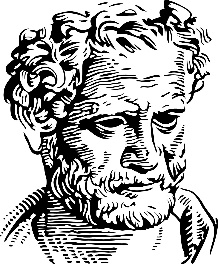 HELLENICREPUBLICDEMOCRITUSUNIVERSITYOF THRACEMEDICAL SCHOOL68100  ALEXANDROUPOLISGREECEΑ/ΑΑ.Ε.Μ.ΒΑΘΜΟΣ115478214528314568